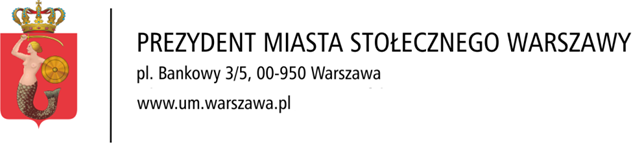 KLAUZULA INFORMACYJNA O PRZETWARZANIU DANYCH OSOBOWYCH
(NA PODSTAWIE ART. 6 UST. 1 LIT. F RODO)Będziemy przetwarzać Pani/Pana dane osobowe, by Urząd m.st. Warszawy mógł zrealizować zadanie. Dane mogą być przetwarzane w sposób zautomatyzowany, ale nie będą profilowane.Kto administruje moimi danymi?Administratorem Pani/Pana danych osobowych przetwarzanych w Urzędzie m.st. Warszawy jest Prezydent m.st. Warszawy, z siedzibą w Warszawie (00-950), Pl. Bankowy 3/5. Na pytania dotyczące sposobu i zakresu przetwarzania Pani/Pana danych, a także o przysługujące Pani/Panu prawa odpowie Inspektor Ochrony Danych w Urzędzie m.st. Warszawy. Proszę je wysłać na adres: iod@um.warszawa.pl.Dlaczego moje dane są przetwarzane?Jest to niezbędne w celu sprawnego przeprowadzenia konferencji organizowanej przez Dzielnicowe Centrum Integracji w Dzielnicy Wilanów m.st. Warszawy, co wynika z prawnie uzasadnionych interesów realizowanych przez Administratora, w oparciu o art. 6 ust. 1 lit. f) RODO.Pani/Pana dane pozyskaliśmy od kontrahenta w związku z realizacją umowy.Jak długo będą przechowywane moje dane?Pani/Pana dane osobowe będą przechowywane przez czas niezbędny do realizacji celów przetwarzania.Potem, zgodnie z przepisami, dokumenty trafią do archiwum zakładowego.Kto może mieć dostęp do moich danych?Odbiorcami Pani/Pana danych osobowych mogą być:podmioty, którym Administrator powierzy przetwarzanie danych osobowych, 
w szczególności:podmioty świadczące na rzecz Urzędu m.st. Warszawy usługi informatyczne, pocztowe;organy publiczne i inne podmioty, którym Administrator udostępni dane osobowe na podstawie przepisów prawa; Jakie mam prawa w związku z przetwarzaniem moich danych?Ma Pani/Pan prawo do: dostępu do danych osobowych, w tym uzyskania kopii tych danych;żądania sprostowania (poprawienia) danych osobowych;żądania usunięcia danych osobowych (tzw. prawo do bycia zapomnianym), w przypadku gdy:dane nie są już niezbędne do celów, dla których były zebrane lub w inny sposób przetwarzane;nie ma podstawy prawnej do przetwarzania Pani/Pana danych osobowych;wniosła Pani/Pan sprzeciw wobec przetwarzania i nie występują nadrzędne prawnie uzasadnione podstawy przetwarzania;Pani/Pana dane przetwarzane są niezgodnie z prawem;Pani/Pana dane muszą być usunięte, by wywiązać się z obowiązku wynikającego z przepisów prawa.żądania ograniczenia przetwarzania danych osobowych;sprzeciwu wobec przetwarzania danych – w przypadku, gdy łącznie spełnione są następujące przesłanki:zaistnieją przyczyny związane z Pani/Pana szczególną sytuacją;dane przetwarzane są w celach wynikających z prawnie uzasadnionych interesów Administratora, z wyjątkiem sytuacji, w której Administrator wykaże istnienie ważnych prawnie uzasadnionych podstaw do przetwarzanie danych osobowych, nadrzędnych wobec interesów, praw i wolności osoby, której dane dotyczą, lub podstaw do ustalenia, dochodzenia lub obrony roszczeń;wniesienia skargi do Prezesa Urzędu Ochrony Danych Osobowych w przypadku powzięcia informacji o niezgodnym z prawem przetwarzaniu w Urzędzie m.st. Warszawy Pani/Pana danych osobowych.Nie przysługuje Pani/Panu prawo do przenoszenia danych.